ATTIVITA’ SVOLTA A.S. 2022/23Nome e cognome della docente: Susanna CintelliniDisciplina insegnata: Geo - StoriaLibro/i di testo in uso: Storia: A. Cazzaniga - C. Griguolo; “Uomini storie e civiltà; vol. 1 Dalla preistoria alla crisi della Repubblica”; Rizzoli Education; Fabbri Editori, Erikson 2017Geografia: F. Gamberucci; Geofutura; Markes Classe e Sezione: 1^ IIndirizzo di studio: Servizi per la Sanità e l’esistenza Sociale1. Competenze che si intendono sviluppare o traguardi di competenza(fare riferimento alle Linee Guida e ai documenti dei dipartimenti)STORIAComprendere il cambiamento e la diversità dei tempi storici in una dimensione diacronica attraverso il confronto fra epoche e in una dimensione sincronica attraverso il confronto tra aree geografiche e culturali.Riconoscere le caratteristiche essenziali del sistema economico per orientarsi nel tessuto produttivo del proprio territorio.Collocare l’esperienza personale in un sistema di regole fondato sul reciproco riconoscimento dei diritti garantiti dalla Costituzione, a tutela della persona, della collettività e dell’ambiente.GEOGRAFIA (*)riconoscere gli aspetti geografici, ecologici, territoriali dell’ambiente naturale ed antropico, le connessioni con le strutture demografiche, economiche, sociali, culturali e le trasformazioni intervenute nel corso del tempo;riconoscere l’interdipendenza tra fenomeni economici, sociali, istituzionali, culturali e la loro dimensione locale/globale;stabilire collegamenti tra le tradizioni culturali locali, nazionali e internazionali sia in una prospettiva interculturale sia ai fini della mobilità di studio e di lavoro;riconoscere il valore e le potenzialità dei beni culturali e ambientali per una loro corretta fruizione e valorizzazionela capacità di comprendere gli eventi e i cambiamenti nella loro dimensione locale, nazionale, europea e mondiale e di collocarli secondo le coordinate spazio-temporali, cogliendo nel passato le radici del presente; osservare, descrivere ed analizzare fenomeni appartenenti alla realtà naturale e artificiale e riconoscere nelle varie forme i concetti di sistema e di complessità;riconoscere le caratteristiche essenziali del sistema socio-economico per orientarsi nel tessuto produttivo del proprio territorio; cogliere i nessi di causalità e di interdipendenza tra fenomeni. Sintetizzare, schematizzare , rappresentare e analizzare dati. 2. Descrizione di conoscenze e abilità, suddivise in percorsi didattici, evidenziando per ognuna quelle essenziali o minime (fare riferimento alle Linee Guida e ai documenti dei dipartimenti)STORIAPercorso 1 – La periodizzazione come si costruisce la storia Competenze: Saper collocare le date sulla linea del tempo-Saper individuare la corrispondenza fra secoli e anniConoscenze: La periodizzazione- La linea del tempo- I numeri romani- Come si ricostruisce la storiaAbilità: Saper individuare la corrispondenza tra anni e secoli, comprendere il lavoro dello storico e l’utilità delle fontiObiettivi Minimi: conoscere i numeri romani e il lavoro dello storicoPercorso 2 – Le rivoluzioni neolitica ed urbanaCompetenze: comprendere il cambiamento e la diversità dei tempi storici in una dimensione diacronica attraverso il confronto fra epoche e in una dimensione sincronica attraverso il confronto fra aree geografiche e culturali; riconoscere le caratteristiche essenziali del sistema socio economico per orientarsi nel tessuto produttivo del proprio territorio.Conoscenze: dal Paleolitico al Neolitico, la rivoluzione agricola e la Rivoluzione urbana;Abilità: saper riferire gli argomenti studiati; saper utilizzare il linguaggio specifico di base della disciplina; collocare gli eventi storici nella dimensione spazio – temporale; saper attuare semplici confronti tra gli eventi del passato e quelli del presente ponendoli in relazione; saper elaborare schemi di sintesi e mappe concettuali.Obiettivi minimi: Conoscere i principali eventi caratterizzanti le rivoluzioni agricola e urbana; saper riferire in grandi linee in forma orale e/o scritta le principali conoscenze trattatePercorso 3 - Le civiltà dei fiumiCompetenze: comprendere il cambiamento e la diversità dei tempi storici in una dimensione diacronica attraverso il confronto fra epoche e in una dimensione sincronica attraverso il confronto fra aree geografiche e culturali; riconoscere le caratteristiche essenziali del sistema socio economico per orientarsi nel tessuto produttivo del proprio territorio.Conoscenze: le civiltà della Mesopotamia: I sumeri e gli Accadi, i Babilonesi e gli Ittiti, gli Assiri, Babilonesi e Persiani; L’Egitto, dono del Nilo: le civiltà dell’antico Egitto e le loro caratteristiche; conoscere il linguaggio specifico di base della disciplina.Abilità: saper comprendere l’evoluzione delle varie civiltà analizzate; saper operare dei confronti fra i popoli analizzati; comprendere una fonte scritta; saper utilizzare il linguaggio specifico di base; collocare gli eventi storici nel tempo e nello spazio; saper operare semplici confronti tra passato e presente, ponendo in relazione gli avvenimenti di ieri con quelli attuali; saper elaborare schemi di sintesi e mappe concettuali.Obiettivi minimi: conoscere le principali caratteristiche delle Civiltà dei Fiumi; conoscere il lessico di base; saper riferire in grandi linee le conoscenze acquisite.Percorso 4a – La Grecia delle poleis Competenze: comprendere il cambiamento e la diversità dei tempi storici in una dimensione diacronica attraverso il confronto fra epoche e in una dimensione sincronica attraverso il confronto fra aree geografiche e culturali; riconoscere le caratteristiche essenziali del sistema socio economico per orientarsi nel tessuto produttivo del proprio territorio.Conoscenze: la civiltà Cretese e Micenea.; il mondo Greco - arcaico; Sparta e Atene.Abilità: saper cogliere le affinità e le differenze tra le due civiltà analizzate; saper mettere in relazione e operare confronti tra le due organizzazioni politiche di Sparta e Atene; comprendere gli elementi distintivi della civiltà greca, con particolare riguardo al concetto di polis e di democrazia; collocare gli eventi in successione cronologica e nelle aree geografiche di riferimento; saper utilizzare il linguaggiospecifico di base della disciplina; saper elaborare schemi di sintesi e mappe concettuali.Obiettivi minimi: conoscere le caratteristiche della civiltà Cretese e Micenea; conoscere le caratteristiche di Sparta e Atene; saper riferire in forma orale e/o scritta in grandi linee le conoscenze trattate ed apprese; GEOGRAFIAPercorso 1 – Gli strumenti della GeografiaCompetenze: vedi sopra*Conoscenze: orientarsi; tipi di carte geografiche; strumenti numerici impiegati nella ricerca geograficaAbilità: saper determinare le coordinate geografiche di un punto; saper trarre informazioni dalla lettura delle carte geografiche; saper leggere e interpretare grafici, cartogrammi e tabelle di dati.Obiettivi Minimi: Saper distinguere le diverse tipologie di carte; saper trarre le informazioni essenziali dalla lettura di una carta o di un grafico.Percorso 2 – Il sistema terraCompetenze: vedi sopra*Conoscenze: continenti ed oceani; zone climatiche e climi del pianeta terra; ecosistemi della terra, umanizzazione del territorio;Abilità: saper riconoscere la localizzazione spaziale di elementi naturali ed antropici; saper eseguire ricerche usando strumenti diversi; saper leggere, interpretare e ricavare informazioni da un testo; riconoscere l’importanza della sostenibilità territoriale e la salvaguardia degli ecosistemiObiettivi Minimi: conoscere i principali climi del pianeta terra; saper ricavare le principali informazioni da un testo; aver chiaro il concetto di sostenibilità.Percorso 3 – Risorse naturali ed energiaCompetenze: vedi sopra*Conoscenze: risorse rinnovabili e risorse non rinnovabiliAbilità: comprendere i problemi connessi alla crescente domanda di energiaObiettivi Minimi: saper distinguere le risorse rinnovabili da quelle non rinnovabili nelle loro essenziali caratteristichePercorso 5– La globalizzazioneCompetenze: vedi sopra*Conoscenze: fattori e protagonisti della globalizzazione Nord e Sud del mondo: sviluppo e sottosviluppo; le grandi organizzazioni internazionali; caratteri dei paesi in via di sviluppo;Abilità: individuare i caratteri dell’economia globalizzataObiettivi Minimi: comprendere le caratteristiche essenziali del fenomeno della globalizzazione e delle sue conseguenze; saper distinguere, nelle loro principali caratteristiche, i paesi sviluppati da quelli sottosviluppati; conoscere le maggiori organizzazioni internazionali e il loro operato.3. Attività o percorsi didattici concordati nel CdC a livello interdisciplinare - Educazione civica(descrizione di conoscenze, abilità e competenze che si intendono raggiungere o sviluppare)Percorso “Generi e pari opportunità”; attività laboratoriale con esperto esterno; percorso CostituzioneVisione del docufilm “Antropocene:  l’epoca umana” di Jennifer Baichwal e Nicholas de Pencier; attività laboratoriale; percorso sviluppo sostenibilePisa li 06 dicembre 2023	             La docente       			                         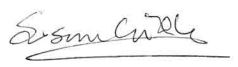 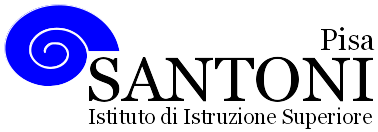 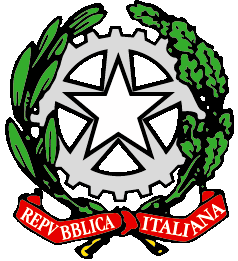 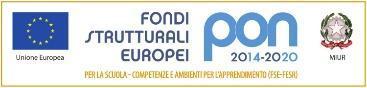 agraria agroalimentare agroindustria | chimica, materiali e biotecnologie | costruzioni, ambiente e territorio | sistema moda | servizi per la sanità e l'assistenza sociale | corso operatore del benessere | agenzia formativa Regione Toscana  IS0059 – ISO9001agraria agroalimentare agroindustria | chimica, materiali e biotecnologie | costruzioni, ambiente e territorio | sistema moda | servizi per la sanità e l'assistenza sociale | corso operatore del benessere | agenzia formativa Regione Toscana  IS0059 – ISO9001agraria agroalimentare agroindustria | chimica, materiali e biotecnologie | costruzioni, ambiente e territorio | sistema moda | servizi per la sanità e l'assistenza sociale | corso operatore del benessere | agenzia formativa Regione Toscana  IS0059 – ISO9001agraria agroalimentare agroindustria | chimica, materiali e biotecnologie | costruzioni, ambiente e territorio | sistema moda | servizi per la sanità e l'assistenza sociale | corso operatore del benessere | agenzia formativa Regione Toscana  IS0059 – ISO9001agraria agroalimentare agroindustria | chimica, materiali e biotecnologie | costruzioni, ambiente e territorio | sistema moda | servizi per la sanità e l'assistenza sociale | corso operatore del benessere | agenzia formativa Regione Toscana  IS0059 – ISO9001www.e-santoni.edu.ite-mail: piis003007@istruzione.ite-mail: piis003007@istruzione.itPEC: piis003007@pec.istruzione.itPEC: piis003007@pec.istruzione.it